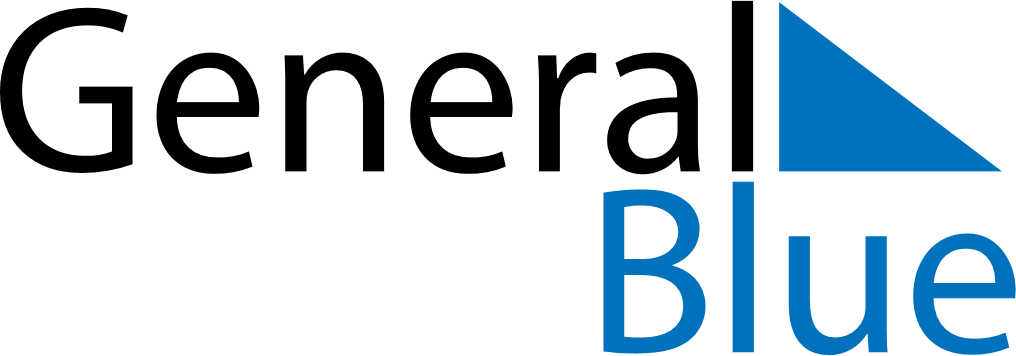 July 2018July 2018July 2018BahamasBahamasSUNMONTUEWEDTHUFRISAT1234567891011121314Independence Day1516171819202122232425262728293031